4. The cross - forgivenessSoldiers came to the garden and arrested Jesus. They took him in front of Pilate and said that he was a troublemaker, but Pilate couldn’t find anything that Jesus had done wrong; he was innocent. Pilate was frightened by the large crowd and so gave in to their demands and sentenced Jesus to die on a cross. When Jesus died the sun went dark for 3 hours and one of the soldiers suddenly realised that Jesus actually was the son of God. When Jesus died on the cross he took to the grave all our sin and all the blame for the wrong things we do. Now we can say sorry and be forgiven. All the wrong and the shame is gone.Make a cross picture as a reminder that Jesus saves and forgives. Prayer:“Jesus, thank you for dying on the cross for me. Please forgive me. Amen”Step 1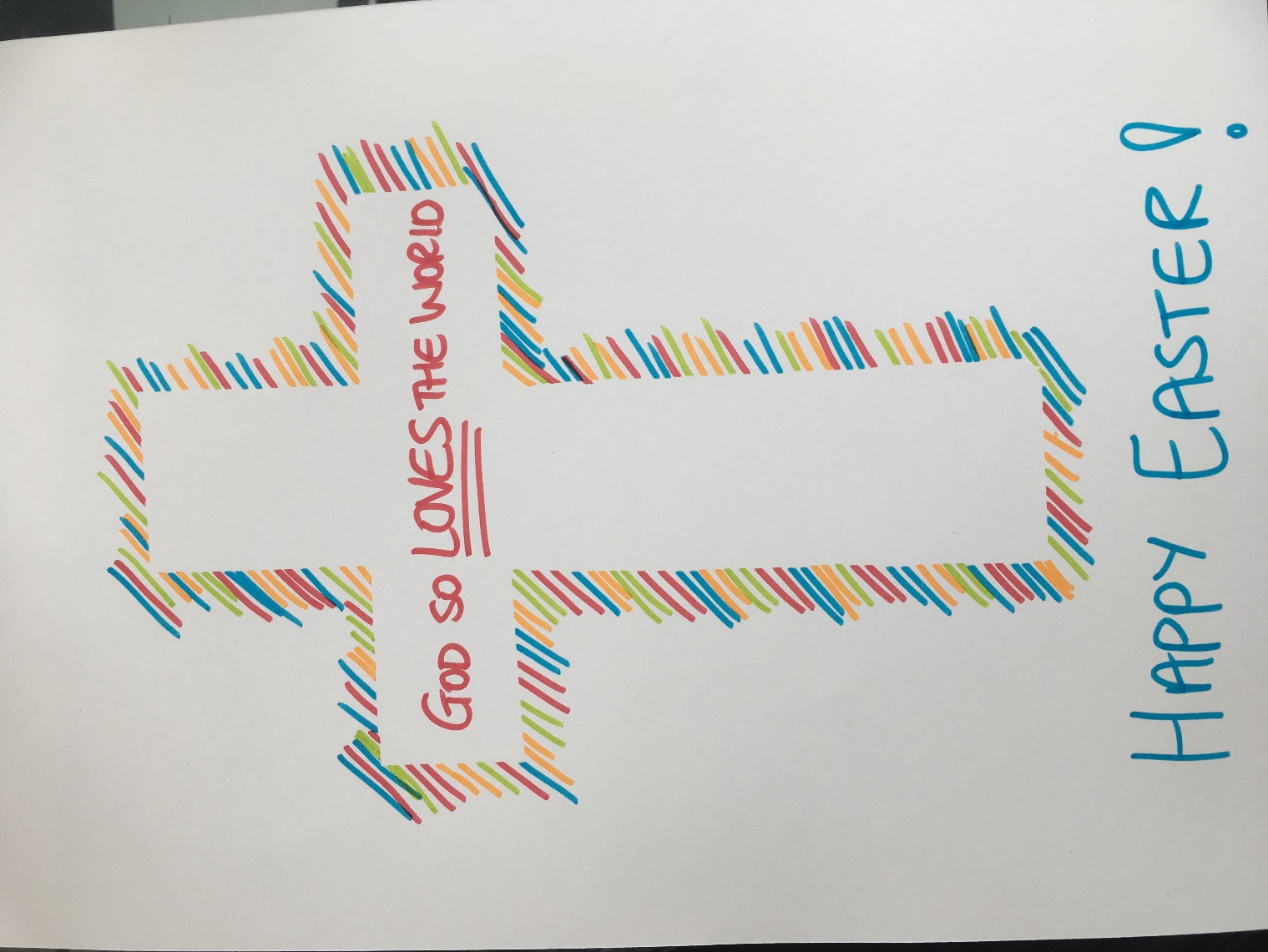 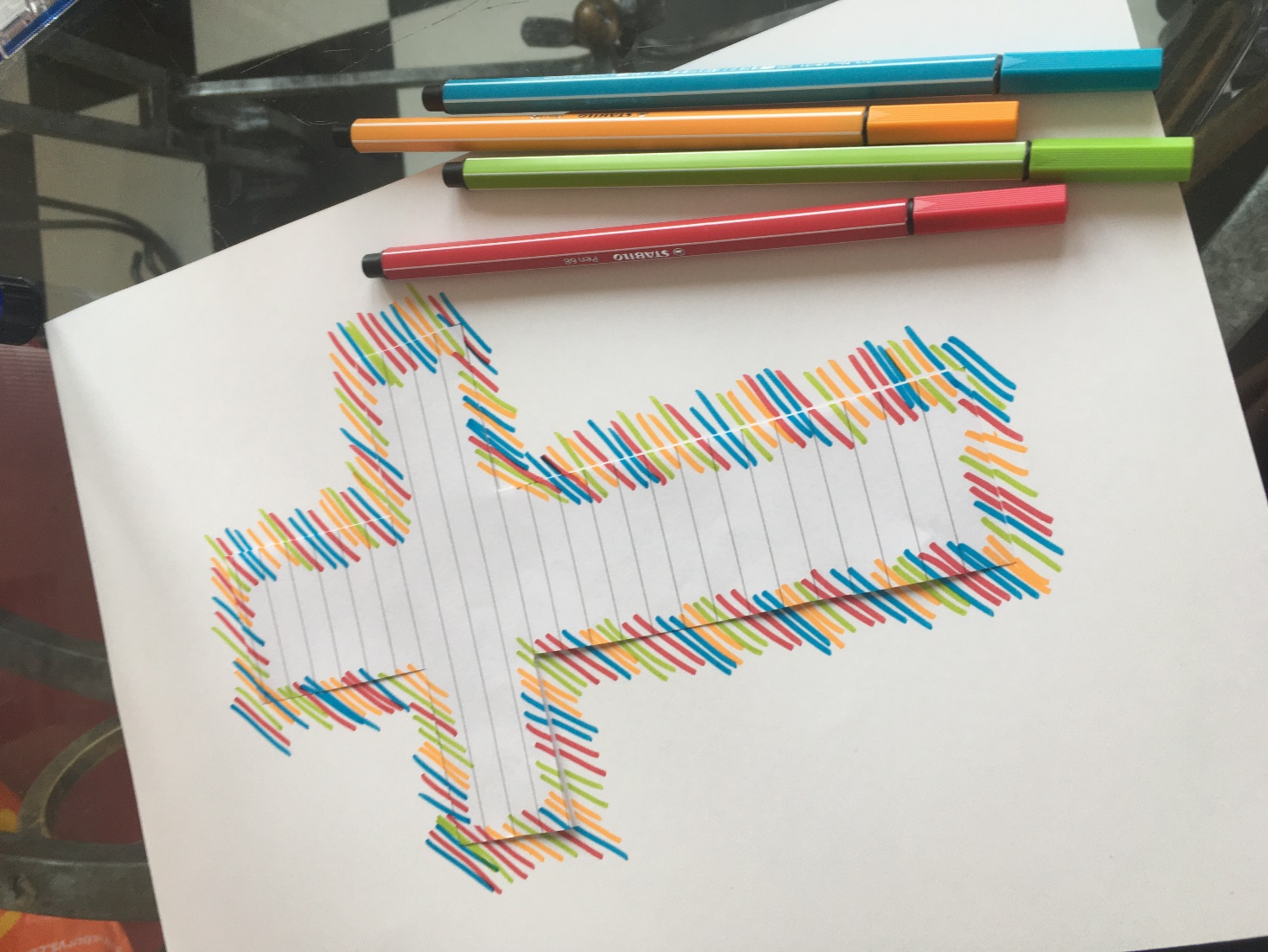 